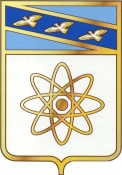 О внесении изменений в муниципальную программу «Развитие образования города Курчатова Курской области»,   утвержденную постановлением администрации города Курчатова от 30.09.2015 № 1173 (в редакции постановления администрации города Курчатова от 30.12.2022 № 1979) В соответствии с Федеральным законом от 06.10.2003 № 131-ФЗ «Об общих принципах организации местного самоуправления в Российской Федерации», распоряжением администрации города Курчатова от 18.07.2022 № 309-р «О внесении изменений в распоряжение администрации города Курчатова от 10.08.2015 № 313-р «Об утверждении перечня муниципальных программ города Курчатова Курской области» администрация города Курчатова ПОСТАНОВЛЯЕТ:1. Внести в муниципальную программу «Развитие образования города Курчатова Курской области», утвержденную постановлением администрации города Курчатова от 30.09.2015 № 1173  (в редакции постановления администрации города Курчатова от 30.12.2022 № 1979) (далее Программа) следующие изменения:1.1. Раздел «Объемы бюджетных ассигнований Программы» Паспорта Программы изложить  в новой редакции:1.2. Раздел IX «Объем финансовых ресурсов, необходимых для реализации  муниципальной программы» Программы изложить в новой редакции:«Объем финансового обеспечения Программы и подпрограмм приведен в Приложение № 4, Приложение № 5 к муниципальной программе «Развитие образования города Курчатова Курской области» и составляет 10 607 348,595 тыс. руб.Финансовое обеспечение реализации программы осуществляется за счет средств федерального, областного и городского бюджетов. Распределение бюджетных ассигнований на реализацию программы утверждается решением Курчатовской городской Думы о бюджете на очередной финансовый год и на плановый период.Объем финансирования программы составляет за счет средств: федерального бюджета -516 680,285 тыс. руб.; областного бюджета -6 824 748,121 тыс. рублей,  городского бюджета 3 265 920,189 тыс. рублей. Предполагается ежегодное уточнение в установленном порядке объемов финансирования программы.Оценка расходов по муниципальной программе, рассчитанных на основании планового метода не предусмотрена.».1.3. В Паспорте подпрограммы 1 «Управление муниципальной программой и обеспечение  условий реализации» Программы раздел «Объемы бюджетных ассигнований подпрограммы» изложить в новой редакции:1.4. Раздел 1.6. «Объем финансовых ресурсов, необходимых для реализации подпрограммы» подпрограммы 1 «Управление муниципальной программой и обеспечение  условий реализации» Программы изложить в новой редакции: «Объем финансового обеспечения  подпрограммы приведен в Приложение № 4, Приложение № 5 к муниципальной программе «Развитие образования города Курчатова Курской области»  и составляет 496 611,490 тыс. руб.Финансовое обеспечение реализации подпрограммы осуществляется за счет средств областного и городского бюджетов. Объем финансирования подпрограммы составляет за счет средств: областного бюджета -9 422,634 тыс. рублей, городского бюджета 487 188,856 тыс. рублей. Объем финансирования подпрограммы носит плановый характер и может быть откорректирован исходя из возможностей бюджета, а также условий софинансирования.».1.5. В Паспорте подпрограммы 2 «Развитие дошкольного и общего образования детей» Программы раздел «Объемы бюджетных ассигнований подпрограммы» изложить в новой редакции:1.6. Подраздел «Показатели (индикаторы) и основные ожидаемые конечные результаты реализации подпрограммы» раздела 2.2. «Приоритеты муниципальной политики в сфере реализации подпрограммы, цели, задачи, показатели (индикаторы) достижения целей и решения задач, описание основных ожидаемых конечных результатов подпрограммы, сроков и контрольных этапов реализации подпрограммы» Программы дополнить абзацем следующего содержания:«Показатель 2.26. «В государственных и муниципальных общеобразовательных организациях проведены мероприятия по обеспечению деятельности советников директора по воспитанию и взаимодействию с детскими общественными объединениями, единиц». Данные формируются на основании отчетов, составляемых образовательными организациями города Курчатова, Комитетом образования города Курчатова Курской области.».1.7. Раздел 2.6. «Объем финансовых ресурсов, необходимых для реализации подпрограммы» подпрограммы 2 «Развитие дошкольного и общего образования детей» Программы изложить в новой редакции:«Объем финансового обеспечения  подпрограммы приведен в Приложение № 4, Приложение № 5 к муниципальной программе «Развитие образования города Курчатова Курской области»  и составляет 9 348 694,785 тыс. руб.Финансовое обеспечение реализации подпрограммы осуществляется за счет средств федерального, областного и городского бюджетов. Объем финансирования подпрограммы составляет за счет средств:   федерального бюджета – 514 466,974 тыс. руб.; областного бюджета - 6 815 159,318  тыс. рублей, городского бюджета- 2 019 068,493 тыс. рублей. Объем финансирования подпрограммы носит плановый характер и может быть откорректирован исходя из возможностей бюджета, а также условий софинансирования.».1.8. В Паспорте подпрограммы 3 «Развитие дополнительного образования и системы воспитания детей города Курчатова Курской области» Программы раздел «Объем бюджетных ассигнований подпрограммы» изложить в новой редакции:1.9. Раздел 3.3.  «Характеристика структурных элементов подпрограммы»  подпрограммы 3 «Развитие дополнительного образования и системы воспитания детей» Программы  дополнить абзацем следующего содержания:Основное мероприятие 3.7. «Обеспечение функционирования системы персонифицированного финансирования дополнительного образования детей» предусматривает расходование средств на:- внедрение и обеспечение функционирования системы персонифицированного финансирования дополнительного образования детей, подразумевающей предоставление детям сертификатов дополнительного образования с возможностью использования в рамках системы персонифицированного финансирования дополнительного образования детей. Персонифицированное финансирование реализуется через механизмы социального заказа в соответствии с социальными сертификатами.1.10. Раздел 3.6. «Объем финансовых ресурсов, необходимых для реализации подпрограммы» подпрограммы 3 «Развитие дополнительного образования и системы воспитания детей»  Программы изложить в новой редакции:«Объем финансового обеспечения  подпрограммы приведен в Приложение № 4, Приложение № 5 к муниципальной программе «Развитие образования города Курчатова Курской области»  и составляет 762 042,320 тыс. руб., в том  числе 2213,311 тыс. руб. – средства федерального бюджета,166,169 тыс. руб. средства областного бюджета, 759 662,840 тыс. руб. средства городского бюджета.Финансовое обеспечение реализации подпрограммы осуществляется за счет средств  областного и городского бюджета. Объем финансирования подпрограммы носит плановый характер и может быть откорректирован исходя из возможностей бюджета, а также условий софинансирования.».1.11. В Приложении № 1 к Программе «Сведения о показателях (индикаторах) муниципальной программы «Развитие образования города Курчатова Курской области», подпрограмм муниципальной программы и их значениях»  раздел «Подпрограмма 2. «Развитие дошкольного и общего образования детей» дополнить строкой 2.26 следующего содержания:1.12. Приложение № 4 «Ресурсное обеспечение реализации муниципальной программы «Развитие образования  города Курчатова Курской области» за счет средств городского бюджета (тыс. руб.)» к Программе изложить в новой редакции. (Приложение № 1).1.13. Приложение № 5 «Ресурсное обеспечение и прогнозная (справочная) оценка расходов федерального бюджета, областного бюджета, городского бюджета и внебюджетных источников на реализацию целей муниципальной программы» к Программе изложить в новой редакции. (Приложение № 2).2. Контроль за исполнением настоящего постановления возложить на заместителя Главы администрации города Курчатова Рудакова С.В.3. Постановление вступает в силу со дня его опубликования.Глава города                                                                                И.В. КорпунковПриложение № 1  к постановлению  администрации                                                                                                                                                                                                      города Курчатоваот «11»августа 2023 №1089Приложение № 2  к постановлению  администрации                                                                                                                                                                                                      города Курчатоваот «11»августа 2023 №1089АДМИНИСТРАЦИЯ ГОРОДА КУРЧАТОВАКУРСКОЙ ОБЛАСТИПОСТАНОВЛЕНИЕ11.08.2023   № 1089«Объемы бюджетных ассигнований ПрограммыОбщий объем финансирования программы составляет 10 607 348,595 тыс. рублей, в том числе за счет средств федерального бюджета 516 680,285 тыс. руб.; за счет средств областного бюджета 6 824 748,121 тыс. руб., за счет средств городского бюджета  3 265 920,189  тыс. руб.  в том числе:в разрезе подпрограмм:подпрограмма 1 – 496 611,490 тыс. руб.;подпрограмма 2 – 9 348 694,785 тыс. руб.;подпрограмма 3 -  762 042,320 тыс. руб.;по годам реализации:2016 -2020 годы –  2 539 937,728 тыс. рублей; в том числе за счет средств федерального бюджета 37 444,023 тыс. руб.; областного бюджета 1 775 442,102 тыс. руб., городского бюджета 727 051,603 тыс. руб.2021 год – 755023,862 тыс. рублей; в том числе за счет средств федерального бюджета 52569,075 тыс. руб., областного бюджета 475403,844 тыс. руб., городского бюджета 227050,943 тыс. руб.;2022 год – 899 396,822 тыс. рублей; в том числе за счет средств федерального бюджета 140 522,796 тыс. руб., в том числе за счет средств областного бюджета 509 766,294 тыс. руб., городского бюджета  249 107,732 тыс. руб.;2023год – 785 487,738 тыс. рублей; в том числе за счет средств федерального бюджета 39577,065 тыс. руб., в том числе за счет средств областного бюджета 476 976,329 тыс. руб., городского бюджета 268 934,344 тыс. руб.;2024 год – 800 274,268 тыс. рублей; в том числе за счет средств федерального бюджета 39249,951 тыс. руб., в том числе за счет средств областного бюджета 514991,360 тыс. руб., городского бюджета 246032,957 тыс. руб.;2025 год – 745447,167 тыс. рублей; в том числе за счет средств федерального бюджета 35915,245 тыс. руб., в том числе за счет средств областного бюджета 514772,346 тыс. руб., городского бюджета 194759,576 тыс. руб.2026 год – 817 694,279 тыс. рублей; в том числе за счет средств федерального бюджета 34 280,426 тыс. руб., в том числе за счет средств областного бюджета 511 459,622 тыс. руб., городского бюджета 271 954,230 тыс. руб.2027 год – 820 814,270 тыс. рублей; в том числе за счет средств федерального бюджета 34 280,426 тыс. руб., в том числе за счет средств областного бюджета 511 485,811 тыс. руб., городского бюджета 275 048,033 тыс. руб.2028 год – 824 059,061 тыс. рублей; в том числе за счет средств федерального бюджета 34 280,426 тыс. руб., в том числе за счет средств областного бюджета 511 513,047 тыс. руб., городского бюджета 278 065,588 тыс. руб.2029 год – 788 270,191 тыс. рублей; в том числе за счет средств федерального бюджета 34 280,426 тыс. руб., в том числе за счет средств областного бюджета 511 366,535 тыс. руб., городского бюджета 242 623,231 тыс. руб.2030 год – 830 943,209 тыс. рублей; в том числе за счет средств федерального бюджета 34 280,426 тыс. руб., в том числе за счет средств областного бюджета 511 570,831 тыс. руб., городского бюджета 285 091,952 тыс. руб.»«Объемы бюджетных ассигнований подпрограммыОбъем финансового обеспечения мероприятий подпрограммы 496 611,490 тыс. руб., в том числе за счет средств областного бюджета 9 422,634 тыс. руб., за счет средств городского бюджета 487 188,856 тыс. руб.: 2016-2020 годы – 95 638,418 тыс. рублей, в том числе за счет средств областного бюджета 2483,838 тыс. руб., за счет средств городского бюджета 93 154,580 тыс. руб.2021 год – 33 453,430 тыс. рублей, в том числе за счет средств областного бюджета 654,236 тыс. руб., за счет средств городского бюджета  32 799,194 тыс. руб.;2022 год– 40 930,615 тыс. рублей, в том числе за счет средств областного бюджета 747,527 тыс. руб., за счет средств городского бюджета  40 183,088 тыс. руб.;2023 год– 50 271,514 тыс. рублей, в том числе за счет средств областного бюджета 731,823 тыс. руб., за счет средств городского бюджета  49 539,691 тыс. руб.;2024 год– 36200,498 тыс. рублей, в том числе за счет средств областного бюджета 629,533 тыс. руб., за счет средств городского бюджета  35 570,965 тыс. руб.;2025 год– 36 200 ,498 тыс. рублей, в том числе за счет средств областного бюджета 629,533 тыс. руб., за счет средств городского бюджета  35 570,965 тыс. 2026 год– 37 648,518 тыс. рублей, в том числе за счет средств областного бюджета 654,718 тыс. руб., за счет средств городского бюджета  36 993,804 тыс. 2027 год– 39 154,459 тыс. рублей, в том числе за счет средств областного бюджета 680,903 тыс. руб., за счет средств городского бюджета  38 473,556 тыс. 2028 год– 40 720,637 тыс. рублей, в том числе за счет средств областного бюджета 708,139 тыс. руб., за счет средств городского бюджета  40 012,498 тыс. 2029 год– 42 349,462 тыс. рублей, в том числе за счет средств областного бюджета 736,436 тыс. руб., за счет средств городского бюджета  41 612,998 тыс. 2030 год– 44 033,441 тыс. рублей, в том числе за счет средств областного бюджета 765,923 тыс. руб., за счет средств городского бюджета  43 277,518 тыс.»«Объемы бюджетных ассигнований подпрограммыОбщий объем финансирования подпрограммы составляет  9 348 694,785 тыс. рублей, в том числе за счет средств федерального бюджета 514 466,974 тыс. руб., в том числе за счет средств  областного бюджета 6 815 159,318 тыс. руб., за счет средств городского бюджета 2 019 068,493 тыс. руб.из них:2016-2020 годы –2 265 673,091 тыс. рублей, в том числе за счет средств федерального бюджета 36 461,213 тыс. руб., в том числе 1 772 817,207 тыс. руб. средства областного бюджета, 456 394,671 тыс. руб. средства городского бюджета;2021 год – 675283,648 тыс. рублей, в том числе 51338,574 тыс. руб. средства федерального бюджета, 474724,496 тыс. руб. средства областного бюджета, 149220,578 тыс. руб. средства городского бюджета;2022 год –  812552,337 тыс. рублей, в том числе 140522,796 тыс. руб. - средства федерального бюджета, 509018,767 тыс. руб. средства областного бюджета, 163010,774 тыс. руб. средства городского бюджета;2023 год –  672 492,014 тыс. рублей, в том числе 39 577,065 тыс. руб. средства федерального бюджета, 476 244,506 тыс. руб. средства областного бюджета, 156 670,443 тыс. руб. средства городского бюджета;2024 год –  710 908,154 тыс. рублей, в том числе 39 249,951 тыс. руб. средства федерального бюджета, 514 361,827 тыс. руб. средства областного бюджета, 157 296,376 тыс. руб. средства городского бюджета;2025 год –  658 531,633 тыс. рублей, в том числе 35 915,245 тыс. руб. средства федерального бюджета, 514 142,813 тыс. руб. средства областного бюджета, 108 473,575 тыс. руб. средства городского бюджета2026 год –  718 483,472 тыс. рублей, в том числе 34 280,426 тыс. руб. средства федерального бюджета, 510 804,908 тыс. руб. средства областного бюджета, 173 398,138 тыс. руб. средства городского бюджета2027 год –  718 483,472 тыс. рублей, в том числе 34 280,426 тыс. руб. средства федерального бюджета, 510 804,908 тыс. руб. средства областного бюджета, 173 398,138 тыс. руб. средства городского бюджета2028 год –  718 483,472 тыс. рублей, в том числе 34 280,426 тыс. руб. средства федерального бюджета, 510 804,908 тыс. руб. средства областного бюджета, 173 398,138 тыс. руб. средства городского бюджета2029 год –  679 320,020 тыс. рублей, в том числе 34 280,426 тыс. руб. средства федерального бюджета, 510 630,070 тыс. руб. средства областного бюджета, 134 409,524 тыс. руб. средства городского бюджета2030 год –  718 483,472 тыс. рублей, в том числе 34 280,426 тыс. руб. средства федерального бюджета, 510 804,908 тыс. руб. средства областного бюджета, 173 398,138 тыс. руб. средства городского бюджета»«Объем бюджетных ассигнований подпрограммыОбщий объем финансирования подпрограммы составляет 762 042,320 тыс. рублей, в том числе 2213,311 тыс. руб. средства федерального бюджета, 166,169 тыс. руб. средства областного бюджета, 759 662,840 тыс. руб. средства городского бюджета из них:         2016 -2020 годы –178 626,219 тыс. рублей, в том  числе 982,810 тыс. руб.- средства федерального бюджета; 141,057 тыс. руб. средства областного бюджета, 177 502,352 тыс. руб. средства городского бюджета;2021 год – 46 286,784 тыс. рублей, в том числе 1230,501 тыс. руб.- средства федерального бюджета, 25,112 тыс. руб.-средства областного бюджета, 45031,171 тыс. руб. средства городского бюджета;2022 год –45913,870 тыс. рублей (средства городского бюджета);2023 год –62 724,210 тыс. рублей (средства городского бюджета);2024 год –53 165,616 тыс. рублей (средства городского бюджета);         2025 год –50 715,036 тыс. рублей (средства городского бюджета)        2026 год –61 562,289 тыс. рублей (средства городского бюджета)        2027 год –63 176,339 тыс. рублей (средства городского бюджета)        2028 год –64 854,952 тыс. рублей (средства городского бюджета)        2029 год –66 600,709 тыс. рублей (средства городского бюджета)        2030 год –68 416,296 тыс. рублей (средства городского бюджета)»12131415678191101111121131141151161171182.26В государственных и муниципальных общеобразовательных организациях проведены мероприятия по обеспечению деятельности советников директора по воспитанию и взаимодействию с детскими общественными объединениямиЕдиниц-------666--Приложение № 4 к муниципальной программе
«Развитие образования  города Курчатова Курской области "Приложение № 4 к муниципальной программе
«Развитие образования  города Курчатова Курской области "Приложение № 4 к муниципальной программе
«Развитие образования  города Курчатова Курской области "Приложение № 4 к муниципальной программе
«Развитие образования  города Курчатова Курской области "Приложение № 4 к муниципальной программе
«Развитие образования  города Курчатова Курской области "Приложение № 4 к муниципальной программе
«Развитие образования  города Курчатова Курской области "Приложение № 4 к муниципальной программе
«Развитие образования  города Курчатова Курской области "Приложение № 4 к муниципальной программе
«Развитие образования  города Курчатова Курской области "Приложение № 4 к муниципальной программе
«Развитие образования  города Курчатова Курской области "Приложение № 4 к муниципальной программе
«Развитие образования  города Курчатова Курской области "Приложение № 4 к муниципальной программе
«Развитие образования  города Курчатова Курской области "Приложение № 4 к муниципальной программе
«Развитие образования  города Курчатова Курской области "Ресурсное обеспечение реализации муниципальной программы "Развитие образования  города Курчатова Курской области " за счет средств городского бюджета (тыс. руб.)Ресурсное обеспечение реализации муниципальной программы "Развитие образования  города Курчатова Курской области " за счет средств городского бюджета (тыс. руб.)Ресурсное обеспечение реализации муниципальной программы "Развитие образования  города Курчатова Курской области " за счет средств городского бюджета (тыс. руб.)Ресурсное обеспечение реализации муниципальной программы "Развитие образования  города Курчатова Курской области " за счет средств городского бюджета (тыс. руб.)Ресурсное обеспечение реализации муниципальной программы "Развитие образования  города Курчатова Курской области " за счет средств городского бюджета (тыс. руб.)Ресурсное обеспечение реализации муниципальной программы "Развитие образования  города Курчатова Курской области " за счет средств городского бюджета (тыс. руб.)Ресурсное обеспечение реализации муниципальной программы "Развитие образования  города Курчатова Курской области " за счет средств городского бюджета (тыс. руб.)Ресурсное обеспечение реализации муниципальной программы "Развитие образования  города Курчатова Курской области " за счет средств городского бюджета (тыс. руб.)Ресурсное обеспечение реализации муниципальной программы "Развитие образования  города Курчатова Курской области " за счет средств городского бюджета (тыс. руб.)Ресурсное обеспечение реализации муниципальной программы "Развитие образования  города Курчатова Курской области " за счет средств городского бюджета (тыс. руб.)Ресурсное обеспечение реализации муниципальной программы "Развитие образования  города Курчатова Курской области " за счет средств городского бюджета (тыс. руб.)Ресурсное обеспечение реализации муниципальной программы "Развитие образования  города Курчатова Курской области " за счет средств городского бюджета (тыс. руб.)Ресурсное обеспечение реализации муниципальной программы "Развитие образования  города Курчатова Курской области " за счет средств городского бюджета (тыс. руб.)Ресурсное обеспечение реализации муниципальной программы "Развитие образования  города Курчатова Курской области " за счет средств городского бюджета (тыс. руб.)Ресурсное обеспечение реализации муниципальной программы "Развитие образования  города Курчатова Курской области " за счет средств городского бюджета (тыс. руб.)Ресурсное обеспечение реализации муниципальной программы "Развитие образования  города Курчатова Курской области " за счет средств городского бюджета (тыс. руб.)Ресурсное обеспечение реализации муниципальной программы "Развитие образования  города Курчатова Курской области " за счет средств городского бюджета (тыс. руб.)Ресурсное обеспечение реализации муниципальной программы "Развитие образования  города Курчатова Курской области " за счет средств городского бюджета (тыс. руб.)Ресурсное обеспечение реализации муниципальной программы "Развитие образования  города Курчатова Курской области " за счет средств городского бюджета (тыс. руб.)СтатусНаименование муниципальной программы, подпрограммы муниципальной программы, Ответственный исполнитель, соисполнители, участникиКод бюджетной классификации Код бюджетной классификации ИтогоСтатусструктурного элемента подпрограммыОтветственный исполнитель, соисполнители, участникиГРБСМП, пМП    СЭП2016-20202021202220232024202520262027202820292030Итого12346131415161718Муниципальная программа"Развитие образования  города Курчатова Курской области "всего005Х      Х    Х727 051,603227 050,943249 107,732268 934,344246 032,957194 759,576271 954,230275 048,033278 265,588242 623,231285 091,9523 265 920,189Муниципальная программа"Развитие образования  города Курчатова Курской области "Ответственный исполнитель Комитет образования города Курчатова005Х      Х    Х727 051,603227 050,943249 107,732268 934,344246 032,957194 759,576271 954,230275 048,033278 265,588242 623,231285 091,9523 265 920,189Подпрограмма 1«Управление муниципальной программой и обеспечение условий реализации "Ответственный исполнитель Комитет образования города Курчатова, участники МКУ ЦРО, МКУ "ЦБУО"005Х      Х    Х93 154,58032 799,19440 183,08849 539,69135 570,96535 570,96536 993,80438 473,55640 012,49841 612,99843 277,518487 188,856Основное мероприятие 1.1Обеспечение выполнения функций муниципальными казенными учреждениямиОтветственный исполнитель Комитет образования города Курчатова, участники ,МКУ ЦРО, МКУ "ЦБУО"0050310174 807,00228 203,58635 438,32442 000,01230 655,63930 655,63931 881,86533 157,13934 483,42535 862,76237 297,272414 442,664Основное мероприятие 1.2.Обеспечение выполнения функций Комитетом образования города КурчатоваОтветственный исполнитель Комитет образования города Курчатова0050310218 246,1744 559,6084 708,7647 472,1794 847,8264 847,8265 041,7395 243,4095 453,1455 671,2715 898,12271 990,062Основное мероприятие 1.2.Обеспечение выполнения функций Комитетом образования города КурчатоваОтветственный исполнитель Комитет образования города Курчатова005031026 616,4230,0000,0000,0000,0000,0006 616,423Основное мероприятие 1.4Прочие расходы в области образованияОтветственный исполнитель Комитет образования города Курчатова, участники МКУ ЦРО00503104101,40436,00036,00067,50067,50067,50070,20073,00875,92878,96582,124756,130Подпрограмма 2"Развитие дошкольного и общего образования детей »Ответственный исполнитель Комитет образования города Курчатова, участники муниципальные организации дошкольного образования города Курчатова, муниципальные общеобразовательные организации города Курчатова005Х      Х    Х456 394,671149 220,578163 010,774156 670,443157 296,376108 473,575173 398,138173 398,138173 398,138134 409,524173 398,1382 019 068,493Основное мероприятие 2.2Обеспечение условий реализация образовательных программ Ответственный исполнитель Комитет образования города Курчатова, участники муниципальные организации дошкольного образования города Курчатова, муниципальные общеобразовательные организации города Курчатова00503202368 211,630100 805,403114 991,368112 103,50898 304,73588 515,625114 450,732114 450,732114 450,732114 450,732114 450,7321 455 185,929Основное мероприятие 2.3Содействие развитию дошкольного  и общего образованияОтветственный исполнитель Комитет образования города Курчатова, участники муниципальные организации дошкольного образования города Курчатова, муниципальные общеобразовательные организации города Курчатова0050320383 083,46138 808,14444 741,26744 421,63858 852,75319 864,13958 852,75358 852,75358 852,75319 864,13958 852,753545 046,553Основное мероприятие 2.4.Социальная поддержка работников дошкольного и  общего образованияОтветственный исполнитель Комитет образования города Курчатова 005032042 075,514267,823190,46435,40035,40035,40035,40035,40035,40035,40035,4002 817,001Основное мероприятие 2.5.Обеспечение реализации регионального проекта "Содействия занятости"Ответственный исполнитель Комитет образования города Курчатова 005032050,0003 069,7830,0000,0000,0000,0000,0000,0000,0000,0000,0003 069,783Основное мероприятие 2.6.Реализация федерального проекта "Кадры для цифровой экономики"Ответственный исполнитель Комитет образования города Курчатова, участники муниципальные общеобразовательные организации города Курчатова005032D367,5000,0000,0000,0000,0000,0000,0000,0000,0000,0000,00067,500Основное мероприятие 2.7.Модернизация систем школьного образованияОтветственный исполнитель Комитет образования города Курчатова, участники муниципальные общеобразовательные организации города Курчатова0050,0002 646,9682 646,968Региональный проект "Цифровая образовательная среда"                                                           Внедрение целевой модели цифровой образовательной среды в общеобразовательных организацияхОтветственный исполнитель Комитет образования города Курчатова, участники муниципальные общеобразовательные организации города Курчатова005032E4184,6220,0000,0000,0000,0000,0000,0000,0000,0000,0000,000184,622Региональный проект "Цифровая образовательная среда"                                         Обеспечение образовательных организаций материально-технической базой для внедрения цифровой образовательной средыОтветственный исполнитель Комитет образования города Курчатова, участники муниципальные общеобразовательные организации города Курчатова005032E40,00038,76735,6780,0000,0000,0000,0000,0000,0000,0000,00074,445Региональный проект "Цифровая образовательная среда"                                         Реализация мероприятий направленных на внедрение целевой модели цифровой образовательной среды в общеобразовательных организациях за счет средств городского бюджетаОтветственный исполнитель Комитет образования города Курчатова, участники муниципальные общеобразовательные организации города Курчатова005032E40,000168,254318,2540,0000,0000,0000,0000,0000,0000,0000,000486,508Региональный проектСовременная школа     Создание (обновление) материально-технической базы для реализации основных и дополнительных  общеобразовательных программОтветственный исполнитель Комитет образования города Курчатова, участники муниципальные общеобразовательные организации города Курчатова005032Е122,7970,0000,0000,0000,0000,0000,0000,0000,0000,0000,00022,797Региональный проектСовременная школа                                         Создание и обеспечение функционирования центров образования естественно-научной и технологической направленностей в общеобразовательных организациях, расположенных в сельской местности и малых городахОтветственный исполнитель Комитет образования города Курчатова, участники муниципальные общеобразовательные организации города Курчатова005032Е10,00042,26868,0540,0000,0000,0000,0000,0000,0000,0000,000110,322Региональный проектСовременная школа     Оснащение  (обновление материально-технической базы) оборудованием, средствами обучения и воспитания общеобразовательных организаций, в том числе осуществляющих образовательную деятельность по адаптированным основным общеобразовательным программамОтветственный исполнитель Комитет образования города Курчатова, участники муниципальные общеобразовательные организации города Курчатова005032Е10,0000,0000,00050,64445,0770,0000,0000,0000,0000,0000,00095,721Региональный проект "Содействие занятости женщин-создание условий дошкольного образования для детей в возрасте до трех лет"Ответственный исполнитель Комитет образования города Курчатова, участники муниципальные общеобразовательные организации города Курчатова005032Р22 749,1470,0000,0000,0000,0000,0000,0000,0000,0000,0000,0002 749,147Региональный проект "Содействие занятости "Ответственный исполнитель Комитет образования города Курчатова, участники муниципальные общеобразовательные организации города Курчатова005032Р20,0006 020,1360,0000,0000,0000,0000,0000,0000,0000,0000,0006 020,136Региональный проект"Патриотическое воспитание граждан Российской Федерации", в том числе:  - обеспечение деятельности советника директора по воспитатнию и взаимодействию с детскими общественными объединениями в общеобразовательных организациях Ответственный исполнитель Комитет образования города Курчатова, участники муниципальные общеобразовательные организации города Курчатова005032ЕВ0,0000,00018,72159,25358,41158,41159,25359,25359,25359,25359,253491,061Подпрограмма 3«Развитие дополнительного образования и системы воспитания детей» Ответственный исполнитель Комитет образования города Курчатова, участники муниципальные организации дополнительного образования детей,МКУ ЦРО, муниципальные общеобразовательные организации города Курчатова005Х      Х   Х177 502,35245 031,17145 913,87062 724,21053 165,61650 715,03661 562,28963 176,33964 854,95266 600,70968 416,296759 662,840Основное мероприятие 3.1.Обеспечение условий реализация образовательных программ дополнительного образованияОтветственный исполнитель Комитет образования города Курчатова , МАУ ДО "ДДТ"00503301173 914,13937 766,36732 000,24140 099,05638 799,29338 799,29340 351,26541 965,31543 643,92845 389,68547 205,272579 933,854Основное мероприятие 3.2.Выявление и поддержка одаренных детей и молодежиОтветственный исполнитель Комитет образования города Курчатова участники муниципальные общеобразовательные организации г. Курчатова   участник МКУ ЦРО00503302500,132280,350377,700321,500201,500201,500301,500301,500301,500301,500301,5003 390,182Основное мероприятие 3.3.Проведение мероприятий по гражданско-патриотическому воспитанию, допризывной подготовки детей и подростковОтветственный исполнитель Комитет образования города Курчатова, участники муниципальные организации дополнительного образования детей00503303130,00010,00010,000641,708456,779657,743981,100981,100981,100981,100981,1006 811,730Основное мероприятие 3.4.Содействие развитию дополнительного образованияОтветственный исполнитель Комитет образования города Курчатова, участники муниципальные организации дополнительного образования детей005033042 476,0004 934,9142 469,4294 385,0662 651,5440,0002 651,5442 651,5442 651,5442 651,5442 651,54430 174,673Основное мероприятие 3.5.Социальная поддержка работников дополнительного образованияОтветственный исполнитель Комитет образования города Курчатова 00503305461,6140,0000,0000,0000,0000,0000,0000,0000,0000,0000,000461,614Основное мероприятие 3.7.Обеспечение функционирования модели персонифицированного финансирования дополнительнoго образования детей Ответственный исполнитель Комитет образования города Курчатова , МАУ ДО "ДДТ"005033070,0002 010,97711 056,50017 276,88011 056,50011 056,50017 276,88017 276,88017 276,88017 276,88017 276,880138 841,757Региональный проект "Успех каждого ребенка"   Создание новых мест в образовательных организациях различных типов для реализации дополнительных общеразвивающих программ всех направленностейОтветственный исполнитель Комитет образования города Курчатова , МАУ ДО "ДДТ"005033Е220,46728,5630,0000,0000,0000,0000,0000,0000,0000,0000,00049,030Приложение № 5 к муниципальной программе
«Развитие образования  города Курчатова Курской области"Приложение № 5 к муниципальной программе
«Развитие образования  города Курчатова Курской области"Приложение № 5 к муниципальной программе
«Развитие образования  города Курчатова Курской области"Приложение № 5 к муниципальной программе
«Развитие образования  города Курчатова Курской области"Приложение № 5 к муниципальной программе
«Развитие образования  города Курчатова Курской области"Приложение № 5 к муниципальной программе
«Развитие образования  города Курчатова Курской области"Приложение № 5 к муниципальной программе
«Развитие образования  города Курчатова Курской области"Приложение № 5 к муниципальной программе
«Развитие образования  города Курчатова Курской области"Приложение № 5 к муниципальной программе
«Развитие образования  города Курчатова Курской области"Приложение № 5 к муниципальной программе
«Развитие образования  города Курчатова Курской области"Приложение № 5 к муниципальной программе
«Развитие образования  города Курчатова Курской области"Приложение № 5 к муниципальной программе
«Развитие образования  города Курчатова Курской области"Ресурсное обеспечение и прогнозная (справочная ) оценка расходов федерального бюджета, областного бюджета, городского бюджета и внебюджетных источников на реализацию целей муниципальной программы (тыс.руб)Ресурсное обеспечение и прогнозная (справочная ) оценка расходов федерального бюджета, областного бюджета, городского бюджета и внебюджетных источников на реализацию целей муниципальной программы (тыс.руб)Ресурсное обеспечение и прогнозная (справочная ) оценка расходов федерального бюджета, областного бюджета, городского бюджета и внебюджетных источников на реализацию целей муниципальной программы (тыс.руб)Ресурсное обеспечение и прогнозная (справочная ) оценка расходов федерального бюджета, областного бюджета, городского бюджета и внебюджетных источников на реализацию целей муниципальной программы (тыс.руб)Ресурсное обеспечение и прогнозная (справочная ) оценка расходов федерального бюджета, областного бюджета, городского бюджета и внебюджетных источников на реализацию целей муниципальной программы (тыс.руб)Ресурсное обеспечение и прогнозная (справочная ) оценка расходов федерального бюджета, областного бюджета, городского бюджета и внебюджетных источников на реализацию целей муниципальной программы (тыс.руб)Ресурсное обеспечение и прогнозная (справочная ) оценка расходов федерального бюджета, областного бюджета, городского бюджета и внебюджетных источников на реализацию целей муниципальной программы (тыс.руб)Ресурсное обеспечение и прогнозная (справочная ) оценка расходов федерального бюджета, областного бюджета, городского бюджета и внебюджетных источников на реализацию целей муниципальной программы (тыс.руб)Ресурсное обеспечение и прогнозная (справочная ) оценка расходов федерального бюджета, областного бюджета, городского бюджета и внебюджетных источников на реализацию целей муниципальной программы (тыс.руб)Ресурсное обеспечение и прогнозная (справочная ) оценка расходов федерального бюджета, областного бюджета, городского бюджета и внебюджетных источников на реализацию целей муниципальной программы (тыс.руб)Ресурсное обеспечение и прогнозная (справочная ) оценка расходов федерального бюджета, областного бюджета, городского бюджета и внебюджетных источников на реализацию целей муниципальной программы (тыс.руб)Ресурсное обеспечение и прогнозная (справочная ) оценка расходов федерального бюджета, областного бюджета, городского бюджета и внебюджетных источников на реализацию целей муниципальной программы (тыс.руб)Ресурсное обеспечение и прогнозная (справочная ) оценка расходов федерального бюджета, областного бюджета, городского бюджета и внебюджетных источников на реализацию целей муниципальной программы (тыс.руб)Ресурсное обеспечение и прогнозная (справочная ) оценка расходов федерального бюджета, областного бюджета, городского бюджета и внебюджетных источников на реализацию целей муниципальной программы (тыс.руб)Ресурсное обеспечение и прогнозная (справочная ) оценка расходов федерального бюджета, областного бюджета, городского бюджета и внебюджетных источников на реализацию целей муниципальной программы (тыс.руб)СтатусНаименование муниципальной программы, подпрограммы муниципальной программы, структурного элемента подпрограммыИсточники финансированияИтогоСтатусНаименование муниципальной программы, подпрограммы муниципальной программы, структурного элемента подпрограммыИсточники финансирования2016-20202021202220232024202520262027202820292030Итого123456789101112131415Муниципальная программа"Развитие образования  города Курчатова Курской области "всего2 539 937,728755 023,862899 396,822785 487,738800 274,268745 447,167817 694,279820 814,270824 059,061788 270,191830 943,20910 607 348,595федеральный бюджет37 444,02352 569,075140 522,79639 577,06539 249,95135 915,24534 280,42634 280,42634 280,42634 280,42634 280,426516 680,285областной бюджет1 775 442,102475 403,844509 766,294476 976,329514 991,360514 772,346511 459,622511 485,811511 513,047511 366,535511 570,8316 824 748,121городской бюджет727 051,603227 050,943249 107,732268 934,344246 032,957194 759,576271 954,230275 048,033278 265,588242 623,231285 091,9523 265 920,189Подпрограмма 1«Управление муниципальной программой и обеспечение условий реализации "всего95 638,41833 453,43040 930,61550 271,51436 200,49836 200,49837 648,51839 154,45940 720,63742 349,46244 043,441496 611,490Подпрограмма 1«Управление муниципальной программой и обеспечение условий реализации "федеральный бюджет0,0000,0000,0000,0000,0000,0000,0000,0000,0000,0000,0000,000Подпрограмма 1«Управление муниципальной программой и обеспечение условий реализации "областной бюджет2 483,838654,236747,527731,823629,533629,533654,714680,903708,139736,465765,9239 422,634Подпрограмма 1«Управление муниципальной программой и обеспечение условий реализации "городской бюджет93 154,58032 799,19440 183,08849 539,69135 570,96535 570,96536 993,80438 473,55640 012,49841 612,99843 277,518487 188,856Основное мероприятие 1.1.Обеспечение выполнения функций муниципальными казенными учреждениямигородской бюджет74 807,00228 203,58635 438,32442 000,01230 655,63930 655,63931 881,86533 157,13934 483,42535 862,76237 297,272414 442,664Основное мероприятие 1.2.Обеспечение выполнения функций Комитетом образования города Курчатовагородской бюджет18 246,1744 559,6084 708,7647 472,1794 847,8264 847,8265 041,7395 243,4095 453,1455 671,2715 898,12271 990,062Основное мероприятие 1.3Обеспечение реализации полномочий Курской области  по выплате компенсации части родительской платы областной бюджет2 483,838654,236747,527731,823629,533629,533654,714680,903708,139736,465765,9239 422,634Основное мероприятие 1.4.Прочие расходы в области образованиягородской бюджет101,40436,00036,00067,50067,50067,50070,20073,00875,92878,96582,124756,130Подпрограмма 2"Развитие дошкольного и общего образования детей »всего2 265 673,091675 283,648812 552,337672 492,014710 908,154658 531,633718 483,472718 483,472718 483,472679 320,020718 483,4729 348 694,785Подпрограмма 2"Развитие дошкольного и общего образования детей »федеральный бюджет36 461,21351 338,574140 522,79639 577,06539 249,95135 915,24534 280,42634 280,42634 280,42634 280,42634 280,426514 466,974Подпрограмма 2"Развитие дошкольного и общего образования детей »областной бюджет1 772 817,207474 724,496509 018,767476 244,506514 361,827514 142,813510 804,908510 804,908510 804,908510 630,070510 804,9086 815 159,318Подпрограмма 2"Развитие дошкольного и общего образования детей »городской бюджет456 394,671149 220,578163 010,774156 670,443157 296,376108 473,575173 398,138173 398,138173 398,138134 409,524173 398,1382 019 068,493Основное мероприятие 2.1.Обеспечение реализации полномочий Курской области  в сфере образованияфедеральный бюджет5 025,72015 077,16015 155,28015 389,64015 389,64015 389,64015 389,64015 389,64015 389,64015 389,64015 389,640158 375,280Основное мероприятие 2.1.Обеспечение реализации полномочий Курской области  в сфере образованияобластной бюджет1 757 502,971450 990,915480 051,737472 589,414510 715,912510 715,912507 260,412507 260,412507 260,412507 260,412507 260,4126 718 868,921Основное мероприятие 2.2.Обеспечение условий реализация образовательных программ областной бюджет911,0910,0000,0000,0000,0000,0000,0000,0000,0000,0000,000911,091Основное мероприятие 2.2.Обеспечение условий реализация образовательных программ городской бюджет368 211,630100 805,403114 991,368112 103,50898 304,73588 515,625114 450,732114 450,732114 450,732114 450,732114 450,7321 455 185,929Основное мероприятие 2.3.Содействие развитию дошкольного  и общего образованияВсего103 908,48158 379,01463 120,79866 874,83281 283,66540 950,13981 283,66581 283,66581 283,66542 120,21381 283,665781 771,802Федеральный бюджет7 330,89916 487,62515 533,52518 910,17118 890,78617 720,71218 890,78618 890,78618 890,78618 890,78618 890,786189 327,648Областной бюджет13 494,1213 083,2452 846,0063 543,0233 540,1263 365,2883 540,1263 540,1263 540,1263 365,2883 540,12647 397,601городской бюджет83 083,46138 808,14444 741,26744 421,63858 852,75319 864,13958 852,75358 852,75358 852,75319 864,13958 852,753545 046,553Основное мероприятие 2.4.Социальная поддержка работников дошкольного и  общего образованияВсего2 492,608297,841202,02739,77039,77039,77039,77039,77039,77039,77039,7703 310,636Основное мероприятие 2.4.Социальная поддержка работников дошкольного и  общего образованиягородской бюджет2 075,514267,823190,46435,40035,40035,40035,40035,40035,40035,40035,4002 817,001Основное мероприятие 2.4.Социальная поддержка работников дошкольного и  общего образованияобластной бюджет417,09430,01811,5634,3704,3704,3704,3704,3704,3704,3704,370493,635Основное мероприятие 2.5.Обеспечение реализации регионального проекта "Содействия занятости"городской бюджет0,0003 069,7830,0000,0000,0000,0000,0000,0000,0000,0000,0003 069,783Основное мероприятие 2.6.Реализация федерального проекта "Кадры для цифровой экономики"городской бюджет67,5000,0000,0000,0000,0000,0000,0000,0000,0000,0000,00067,500Основное мероприятие 2.7Модернизация систем школьного образованияВсего0,0000,000132 590,1230,0000,0000,0000,0000,0000,0000,0000,000132 590,123Основное мероприятие 2.7Модернизация систем школьного образованияфедеральный бюджет0,0000,000103 953,7000,0000,0000,0000,0000,0000,0000,0000,000103 953,700Основное мероприятие 2.7Модернизация систем школьного образованияобластной бюджет0,0000,00025 989,4550,0000,0000,0000,0000,0000,0000,0000,00025 989,455Основное мероприятие 2.7Модернизация систем школьного образованиягородской бюджет0,0000,0002 646,9680,0000,0000,0000,0000,0000,0000,0000,0002 646,968Региональный проект "Цифровая образовательная среда"                                                           Внедрение целевой модели цифровой образовательной среды в общеобразовательных организацияхВсего9 231,0680,0000,0000,0000,0000,0000,0000,0000,0000,0000,0009 231,068Региональный проект "Цифровая образовательная среда"                                                           Внедрение целевой модели цифровой образовательной среды в общеобразовательных организацияхфедеральный бюджет8 865,5170,0000,0000,0000,0000,0000,0000,0000,0000,0000,0008 865,517Региональный проект "Цифровая образовательная среда"                                                           Внедрение целевой модели цифровой образовательной среды в общеобразовательных организацияхобластной бюджет180,9290,0000,0000,0000,0000,0000,0000,0000,0000,0000,000180,929Региональный проект "Цифровая образовательная среда"                                                           Внедрение целевой модели цифровой образовательной среды в общеобразовательных организацияхгородской бюджет184,6220,0000,0000,0000,0000,0000,0000,0000,0000,0000,000184,622Региональный проект "Цифровая образовательная среда"                                         Обеспечение образовательных организаций материально-технической базой для внедрения цифровой образовательной средыВсего0,0001 845,7641 783,9000,0000,0000,0000,0000,0000,0000,0000,0003 629,664Региональный проект "Цифровая образовательная среда"                                         Обеспечение образовательных организаций материально-технической базой для внедрения цифровой образовательной средыфедеральный бюджет0,0001 770,8571 713,2580,0000,0000,0000,0000,0000,0000,0000,0003 484,115Региональный проект "Цифровая образовательная среда"                                         Обеспечение образовательных организаций материально-технической базой для внедрения цифровой образовательной средыобластной бюджет0,00036,14034,9640,0000,0000,0000,0000,0000,0000,0000,00071,104Региональный проект "Цифровая образовательная среда"                                         Обеспечение образовательных организаций материально-технической базой для внедрения цифровой образовательной средыгородской бюджет0,00038,76735,6780,0000,0000,0000,0000,0000,0000,0000,00074,445Региональный проект "Цифровая образовательная среда"                                         Реализация мероприятий напрвленных на внедрение целевой модели цифровой образовательной среды в общеобразовательных организациях за счет средств городского бюджетагородской бюджет0,000168,254318,2540,0000,0000,0000,0000,0000,0000,0000,000486,508Региональный проект"Современная школа"     Создание (обновление) материально-технической базы для реализации основных и дополнительных  общеобразовательных программ цифрового  и гуманитарного профилей в общеобразовательных организациях, расположенных в сельской местности и малых городахВсего1 139,8550,0000,0000,0000,0000,0000,0000,0000,0000,0000,0001 139,855"Современная школа"     Создание (обновление) материально-технической базы для реализации основных и дополнительных  общеобразовательных программ цифрового  и гуманитарного профилей в общеобразовательных организациях, расположенных в сельской местности и малых городахфедеральный бюджет1 094,7170,0000,0000,0000,0000,0000,0000,0000,0000,0000,0001 094,717"Современная школа"     Создание (обновление) материально-технической базы для реализации основных и дополнительных  общеобразовательных программ цифрового  и гуманитарного профилей в общеобразовательных организациях, расположенных в сельской местности и малых городахобластной бюджет22,3410,0000,0000,0000,0000,0000,0000,0000,0000,0000,00022,341"Современная школа"     Создание (обновление) материально-технической базы для реализации основных и дополнительных  общеобразовательных программ цифрового  и гуманитарного профилей в общеобразовательных организациях, расположенных в сельской местности и малых городахгородской бюджет22,7970,0000,0000,0000,0000,0000,0000,0000,0000,0000,00022,797"Современная школа"                                         Создание и обеспечение функционирования центров образования естественно-научной и технологической направленностей в общеобразовательных организациях, расположенных в сельской местности и малых городахВсего0,0002 036,4753 402,7780,0000,0000,0000,0000,0000,0000,0000,0005 439,253"Современная школа"                                         Создание и обеспечение функционирования центров образования естественно-научной и технологической направленностей в общеобразовательных организациях, расположенных в сельской местности и малых городахфедеральный бюджет0,0001 954,3233 268,0290,0000,0000,0000,0000,0000,0000,0000,0005 222,352"Современная школа"                                         Создание и обеспечение функционирования центров образования естественно-научной и технологической направленностей в общеобразовательных организациях, расположенных в сельской местности и малых городахобластной бюджет0,00039,88466,6950,0000,0000,0000,0000,0000,0000,0000,000106,579"Современная школа"                                         Создание и обеспечение функционирования центров образования естественно-научной и технологической направленностей в общеобразовательных организациях, расположенных в сельской местности и малых городахгородской бюджет0,00042,26868,0540,0000,0000,0000,0000,0000,0000,0000,000110,322Современная школа     Оснащение  (обновление материально-технической базы) оборудованием, средствами обучения и воспитания общеобразовательных организаций, в том числе осуществляющих образовательную деятельностьпо адаптированным основным общеобразовательным программамВсего0,0000,0000,0002 532,1792 253,8850,0000,0000,0000,0000,0000,0004 786,064Современная школа     Оснащение  (обновление материально-технической базы) оборудованием, средствами обучения и воспитания общеобразовательных организаций, в том числе осуществляющих образовательную деятельностьпо адаптированным основным общеобразовательным программамфедеральный бюджет0,0000,0000,0002 431,9042 164,6320,0000,0000,0000,0000,0000,0004 596,536Современная школа     Оснащение  (обновление материально-технической базы) оборудованием, средствами обучения и воспитания общеобразовательных организаций, в том числе осуществляющих образовательную деятельностьпо адаптированным основным общеобразовательным программамобластной бюджет0,0000,0000,00049,63144,1760,0000,0000,0000,0000,0000,00093,807Современная школа     Оснащение  (обновление материально-технической базы) оборудованием, средствами обучения и воспитания общеобразовательных организаций, в том числе осуществляющих образовательную деятельностьпо адаптированным основным общеобразовательным программамгородской бюджет0,0000,0000,00050,64445,0770,0000,0000,0000,0000,0000,00095,721Региональный проект "Содействие занятости женщин-создание условий дошкольного образования для детей в возрасте до трех лет"Всего17 182,1670,0000,0000,0000,0000,0000,0000,0000,0000,0000,00017 182,167Региональный проект "Содействие занятости женщин-создание условий дошкольного образования для детей в возрасте до трех лет"федеральный бюджет14 144,3600,0000,0000,0000,0000,0000,0000,0000,0000,0000,00014 144,360Региональный проект "Содействие занятости женщин-создание условий дошкольного образования для детей в возрасте до трех лет"областной бюджет288,6600,0000,0000,0000,0000,0000,0000,0000,0000,0000,000288,660Региональный проект "Содействие занятости женщин-создание условий дошкольного образования для детей в возрасте до трех лет"городской бюджет2 749,1470,0000,0000,0000,0000,0000,0000,0000,0000,0000,0002 749,147Региональный проект "Содействие занятости "Всего0,00042 613,0390,0000,0000,0000,0000,0000,0000,0000,0000,00042 613,039Региональный проект "Содействие занятости "федеральный бюджет0,00016 048,6090,0000,0000,0000,0000,0000,0000,0000,0000,00016 048,609Региональный проект "Содействие занятости "областной бюджет0,00020 544,2940,0000,0000,0000,0000,0000,0000,0000,0000,00020 544,294Региональный проект "Содействие занятости "городской бюджет0,0006 020,1360,0000,0000,0000,0000,0000,0000,0000,0000,0006 020,136Региональный проект"Патриотическое воспитание граждан Российской Федерации", в том числе:  - обеспечение деятельности советника директора по воспитатнию и взаимодействию с детскими общественными объединениями в общеобразовательных организациях Всего0,0000,000936,0722 962,6712 920,5472 920,54759,25359,25359,25359,25359,25310 036,102Региональный проект"Патриотическое воспитание граждан Российской Федерации", в том числе:  - обеспечение деятельности советника директора по воспитатнию и взаимодействию с детскими общественными объединениями в общеобразовательных организациях федеральный бюджет0,0000,000899,0042 845,3502 804,8932 804,8930,0000,0000,0000,0000,0009 354,140Региональный проект"Патриотическое воспитание граждан Российской Федерации", в том числе:  - обеспечение деятельности советника директора по воспитатнию и взаимодействию с детскими общественными объединениями в общеобразовательных организациях областной бюджет0,0000,00018,34758,06857,24357,2430,0000,0000,0000,0000,000190,901Региональный проект"Патриотическое воспитание граждан Российской Федерации", в том числе:  - обеспечение деятельности советника директора по воспитатнию и взаимодействию с детскими общественными объединениями в общеобразовательных организациях городской бюджет0,0000,00018,72159,25358,41158,41159,25359,25359,25359,25359,253491,061Подпрограмма 3«Развитие дополнительного образования и системы воспитания детей » всего178 626,21946 286,78445 913,87062 724,21053 165,61650 715,03661 562,28963 176,33964 854,95266 600,70968 416,296762 042,320Подпрограмма 3«Развитие дополнительного образования и системы воспитания детей » федеральный бюджет982,8101 230,5010,0000,0000,0000,0000,0000,0000,0000,0000,0002 213,311Подпрограмма 3«Развитие дополнительного образования и системы воспитания детей » областной бюджет141,05725,1120,0000,0000,0000,0000,0000,0000,0000,0000,000166,169Подпрограмма 3«Развитие дополнительного образования и системы воспитания детей » городской бюджет177 502,35245 031,17145 913,87062 724,21053 165,61650 715,03661 562,28963 176,33964 854,95266 600,70968 416,296759 662,840Основное мероприятие 3.1.Обеспечение условий реализации образовательных программ дополнительного образованиягородской бюджет173 914,13937 766,36732 000,24140 099,05638 799,29338 799,29340 351,26541 965,31543 643,92845 389,68547 205,272579 933,854Основное мероприятие 3.1.Обеспечение условий реализации образовательных программ дополнительного образованияобластной бюджет116,0000,0000,0000,0000,0000,0000,0000,0000,0000,0000,000116,000Основное мероприятие 3.2.Выявление и поддержка одаренных детей и молодежигородской бюджет500,132280,350377,700321,500201,500201,500301,500301,500301,500301,500301,5003 390,182Основное мероприятие 3.3.Проведение мероприятий по гражданско-патриотическому воспитанию, допризывной подготовки детей и подростковгородской бюджет130,00010,00010,000641,708456,779657,743981,100981,100981,100981,100981,1006 811,730Основное мероприятие 3.4.Содействие развитию дополнительного образования городской бюджет2 476,0004 934,9142 469,4294 385,0662 651,5440,0002 651,5442 651,5442 651,5442 651,5442 651,54430 174,673Основное мероприятие 3.5.Социальная поддержка работников дополнительного образованияВсего466,6140,0000,0000,0000,0000,0000,0000,0000,0000,0000,000466,614Основное мероприятие 3.5.Социальная поддержка работников дополнительного образованиягородской бюджет461,6140,0000,0000,0000,0000,0000,0000,0000,0000,0000,000461,614Основное мероприятие 3.5.Социальная поддержка работников дополнительного образованияобластной бюджет5,0000,0000,0000,0000,0000,0000,0000,0000,0000,0000,0005,000Основное мероприятие 3.7.Обеспечение функционирования модели персонифицированного финансирования дополнительнoго образования детей городской бюджет0,0002 010,97711 056,50017 276,88011 056,50011 056,50017 276,88017 276,88017 276,88017 276,88017 276,880138 841,757Региональный проект "Успех каждого ребенка"   Создание новых мест в образовательных организациях различных типов для реализации дополнительных общеразвивающих программ всех направленностейвсего1 023,3341 284,1760,0000,0000,0000,0000,0000,0000,0000,0000,0002 307,510Региональный проект "Успех каждого ребенка"   Создание новых мест в образовательных организациях различных типов для реализации дополнительных общеразвивающих программ всех направленностейфедеральный бюджет982,8101 230,5010,0000,0000,0000,0000,0000,0000,0000,0000,0002 213,311Региональный проект "Успех каждого ребенка"   Создание новых мест в образовательных организациях различных типов для реализации дополнительных общеразвивающих программ всех направленностейобластной бюджет20,05725,1120,0000,0000,0000,0000,0000,0000,0000,0000,00045,169Региональный проект "Успех каждого ребенка"   Создание новых мест в образовательных организациях различных типов для реализации дополнительных общеразвивающих программ всех направленностейгородской бюджет20,46728,5630,0000,0000,0000,0000,0000,0000,0000,0000,00049,030